Окружающий мир				Тема: спортивные принадлежности.Цель: беседа о разных видах спорта;выполнение рисунка по шаблону.Домашнее задание: учебник с.22-23.принести альбомный лист, цветные карандаши или фломастеры.выучить загадку о любом виде спорта.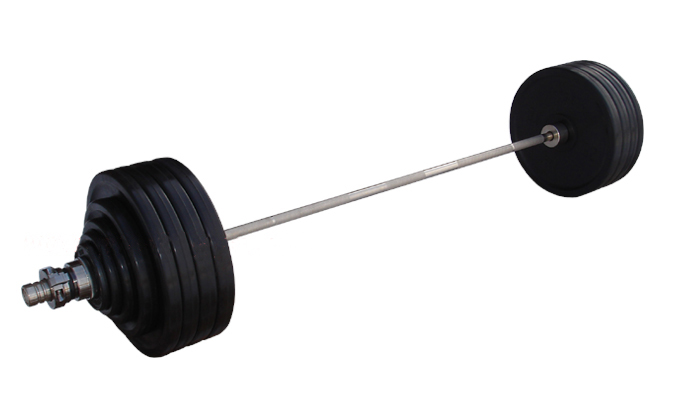 